              Strahinj, 9. 3. 2018___Objavljamo naslednje prosto delovno mesto: Za določen čas do 31. 3. 2019 s polnim delovnim časom,  gibljiv nestalen urnik:HLEVAR M/ŽPOGOJI ZA ZASEDBO DELOVNEGA MESTA:Osnovnošolska, Srednja poklicna izobrazba.Vozniški izpit B in F kategorije.Potrdilo o nekaznovanosti Ministrstva za pravosodje in okrožnega sodišča.Pisne prijave z dokazili o izpolnjevanju pogojev, potrdilo iz kazenske evidence, ki ga izdaja Ministrstvo za pravosodje (Sektor za izvrševanje kazenskih sankcija, naročite ga lahko tudi po elektronski pošti na naslovu: http://www.mp.gov.si) in potrdilo sodišča, da oseba ni v kazenskem postopku oz. zoper njo ni vložena pravnomočna obtožnica, ki ga izdaja sodišče na območju prijavljenega prebivališča pošljite v 8 dneh na naslov Biotehniški center Naklo, Strahinj 99, 4202 Naklo.								             Dr. Marijan Pogačnik,                       Direktor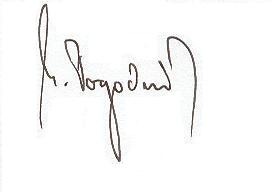 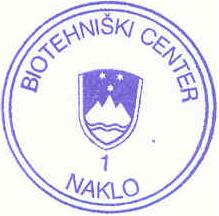 